Муниципальное бюджетное дошкольное образовательное учреждение детский сад №12 «Ягодка»   РЕСПУБЛИКА БУРЯТИЯ                   В комитет по надзору и контролю Муниципальное                                        в сфере образования  бюджетное дошкольное                           Министерства образовании и науки образовательное                                        Республики Бурятия учреждение                                                Главному специалисту  детский сад №12 «Ягодка»                      Н.М. Елбаскиной671950 г. Закаменск, ул. Крупской,27     Ведущему специалистуТел.: 8(30137) 4-40-72                               Д.Ч.СандановуE-mail: budlan@bk.ru№___21_____от «_13_»___09__2017___г.Отчет об устранении нарушений, выявленных в ходе плановой проверки в МБДОУ детский сад №12 «Ягодка» г.Закаменск.	В ответ на предписание от 16.03.2017 года сообщаем следующее:Устав приведен в соответствие  с законодательством об образовании в частности закрепления органов управления (Управляющий совет, Педагогический совет)  http://yagodkazak.ucoz.ru/index/svidetelstvo_o_grp/0-34Справки из органов внутренних дел на Анисимову Е.Ф., Очирову О.В., Филиппову О.А. предоставлены (копии прилагаются).На сайте размещены сведения о структуре управления образовательной организацией  http://yagodkazak.ucoz.ru/index/struktura_i_organy_upravlenija_oo/0-81Воспитатели Баранова Л.А., Филиппова О.А. на сегодняшний день продолжают обучение  в ФГБОУ ВО «Бурятский государственный университет» и являются студентами 3 курса (копии справок прилагаются).Договор об образовании между ОО и родителями приведен  соответствие с законодательством об образовании   http://yagodkazak.ucoz.ru/index/lokalnye_akty/0-78Приказы о зачислении детей издаются в 3-хдневный срок. Личные дела на воспитанников ведутся (копии приказов и фотографии прилагаются).Младшие воспитатели Тубчинова М.М., Зуйконова Т.Н. курсовую подготовку прошли (копии свидетельств прилагаются).Самообследование приведено в соответствие с законодательством  (http://yagodkazak.ucoz.ru/index/lokalnye_akty/0-78)Основная образовательная программа приведена в соответствие с законодательством http://yagodkazak.ucoz.ru/index/osnovnaja_obrazovatelnaja_programma/0-70Заведующий МБДОУ д/с №12 «Ягодка»                                  Б.А.Муруева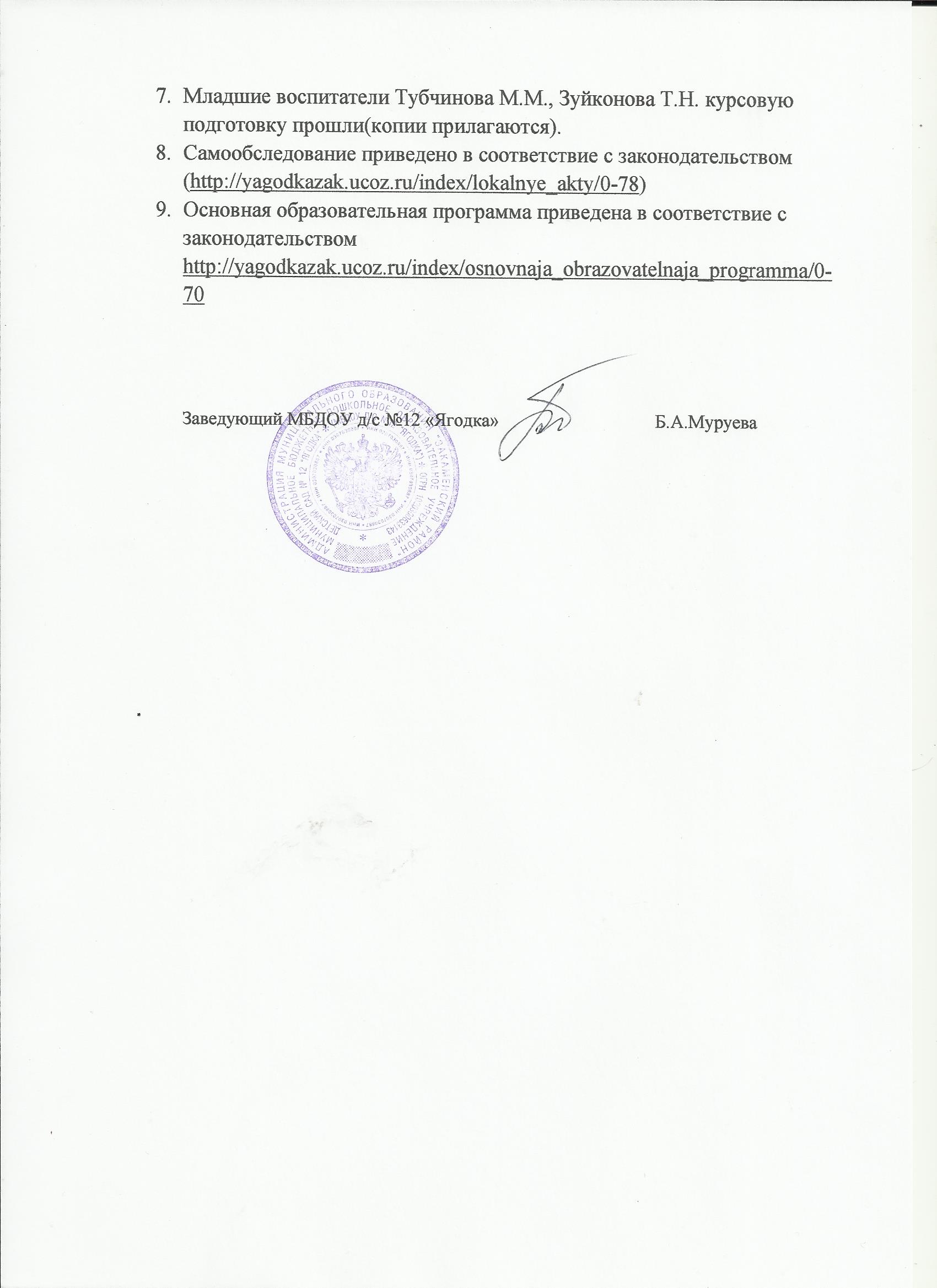 